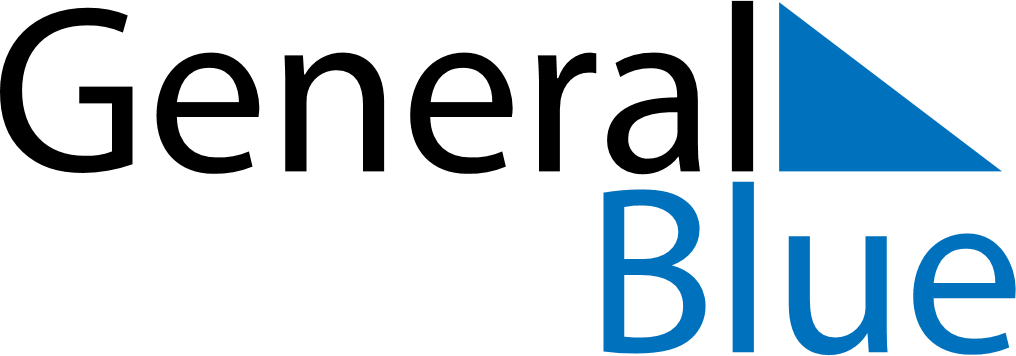 May 2024May 2024May 2024May 2024May 2024May 2024Salinas, Santa Elena, EcuadorSalinas, Santa Elena, EcuadorSalinas, Santa Elena, EcuadorSalinas, Santa Elena, EcuadorSalinas, Santa Elena, EcuadorSalinas, Santa Elena, EcuadorSunday Monday Tuesday Wednesday Thursday Friday Saturday 1 2 3 4 Sunrise: 6:19 AM Sunset: 6:21 PM Daylight: 12 hours and 2 minutes. Sunrise: 6:19 AM Sunset: 6:21 PM Daylight: 12 hours and 2 minutes. Sunrise: 6:19 AM Sunset: 6:21 PM Daylight: 12 hours and 1 minute. Sunrise: 6:19 AM Sunset: 6:21 PM Daylight: 12 hours and 1 minute. 5 6 7 8 9 10 11 Sunrise: 6:19 AM Sunset: 6:21 PM Daylight: 12 hours and 1 minute. Sunrise: 6:19 AM Sunset: 6:21 PM Daylight: 12 hours and 1 minute. Sunrise: 6:19 AM Sunset: 6:21 PM Daylight: 12 hours and 1 minute. Sunrise: 6:19 AM Sunset: 6:21 PM Daylight: 12 hours and 1 minute. Sunrise: 6:19 AM Sunset: 6:20 PM Daylight: 12 hours and 1 minute. Sunrise: 6:19 AM Sunset: 6:20 PM Daylight: 12 hours and 1 minute. Sunrise: 6:19 AM Sunset: 6:20 PM Daylight: 12 hours and 1 minute. 12 13 14 15 16 17 18 Sunrise: 6:19 AM Sunset: 6:20 PM Daylight: 12 hours and 1 minute. Sunrise: 6:19 AM Sunset: 6:20 PM Daylight: 12 hours and 1 minute. Sunrise: 6:19 AM Sunset: 6:20 PM Daylight: 12 hours and 1 minute. Sunrise: 6:19 AM Sunset: 6:20 PM Daylight: 12 hours and 0 minutes. Sunrise: 6:19 AM Sunset: 6:20 PM Daylight: 12 hours and 0 minutes. Sunrise: 6:19 AM Sunset: 6:20 PM Daylight: 12 hours and 0 minutes. Sunrise: 6:19 AM Sunset: 6:20 PM Daylight: 12 hours and 0 minutes. 19 20 21 22 23 24 25 Sunrise: 6:19 AM Sunset: 6:20 PM Daylight: 12 hours and 0 minutes. Sunrise: 6:20 AM Sunset: 6:20 PM Daylight: 12 hours and 0 minutes. Sunrise: 6:20 AM Sunset: 6:20 PM Daylight: 12 hours and 0 minutes. Sunrise: 6:20 AM Sunset: 6:20 PM Daylight: 12 hours and 0 minutes. Sunrise: 6:20 AM Sunset: 6:20 PM Daylight: 12 hours and 0 minutes. Sunrise: 6:20 AM Sunset: 6:20 PM Daylight: 12 hours and 0 minutes. Sunrise: 6:20 AM Sunset: 6:20 PM Daylight: 12 hours and 0 minutes. 26 27 28 29 30 31 Sunrise: 6:20 AM Sunset: 6:21 PM Daylight: 12 hours and 0 minutes. Sunrise: 6:20 AM Sunset: 6:21 PM Daylight: 12 hours and 0 minutes. Sunrise: 6:21 AM Sunset: 6:21 PM Daylight: 12 hours and 0 minutes. Sunrise: 6:21 AM Sunset: 6:21 PM Daylight: 12 hours and 0 minutes. Sunrise: 6:21 AM Sunset: 6:21 PM Daylight: 12 hours and 0 minutes. Sunrise: 6:21 AM Sunset: 6:21 PM Daylight: 12 hours and 0 minutes. 